                                  НОВИНКА.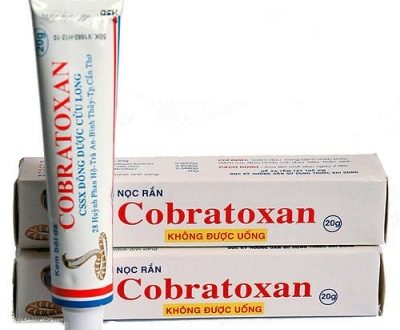 Мазь Кобратоксан.
     Бальзам-мазь «Кобратоксан», является одной из самых недорогих и действенных мазей, содержащих в своем составе вещества, получаемые из яда кобры. Данное лекарственное средство предназначено для местного применения при различных болевых ощущениях, связанных с болями в суставах и связках организма человека, включая различные виды травматических повреждений.     Не смотря на небольшой объем тюбика, его хватает достаточно на долго, а парой тюбиков можно пройти весь курс лечения, что относительно цены на аналогичные препараты является более выгодным. Состав препарата Данный препарат является лекарственным средством комбинированного типа, и создан, как и многие Вьетнамские мази и лечебные бальзамы, на основе натуральных компонентов, которые показывают не худшие, а более лучшие результаты, чем лекарства чистой химической фармацевтики. В его состав входят: Яд кобры. Хоть в данном лекарстве содержание данного препарата мизерно, но тем не менее он является основным действующим веществом. Малое содержание данного вещества обусловлено его невероятно высокой токсичностью, но при малых количествах и при наружном применении яд помогает снимать неприятные болевые ощущения и улучшать движение крови к поврежденным суставам и связкам. Метиловый эфир салициловой кислоты. Вещество подобное аспирину, химически связанные метиловый спирт и салициловая кислота. Обладает сильным противовоспалительным и обезболивающим действием. В чистом виде связка обладает высокой токсичностью и неприятным фенольным ароматом. Ментол. В данном случае представлен в виде эфирного масла. Оказывает противовоспалительный и противомикробный эффект, сужает сосуды, снимает зуд, повышает тонус движения крови по венам. Эмульсия. Применяться как вспомогательное вещество, для облегчения процесса применения препарата. Мазь представляет собой крем прозрачно-белого цвета с определенным сильным запахом. Форма выпуска — тюбик с содержанием кобротаксана 20 г.     После нанесения, препарат проникает вглубь тканей, снижает активность воспалительных процессов. Снимает болевые ощущения. Яд, содержащийся в препарате, расширяет мелкие кровеносные сосуды, улучшая кровоток, который в свою очередь обеспечивает поступление кислорода и питательных веществ к поврежденным суставам и связкам, что приводит к более быстрой регенерации поврежденных тканей организма. Так как мазь наносится на поверхность кожного покрова, процент впитывания мази не превышает 10%.      Все вещества данного препарата прекрасно перерабатываются органами человека с последующим выделением их через кишечник. Показания к применению:Травматические повреждения суставов, такие как ушибы и вывихи. Различные формы болезней мениска, коленного хряща человека. Радикулит и артрит позвоночной части организма Различные воспаления и повреждения (включая поражения травматического характера) в мышцах, связках или суставах. Повреждения связок опорно-двигательного аппарата, в результате вывихов и занятий различными атлетическими видами спорта. Судороги и спазмы мышц. Используется для лечения различных форм ревматического поражения спины и суставов и для уменьшения болевых симптомов при радикулите. При различных других формах болезненных ощущений в мышечных волокнах тела и связках суставов.Инструкция по применению: Как и множество подобных мазей мазь «cobratoxan» наносится на сухую и чистую кожу в районе болезненных ощущений. Количество наносимого препарата составляет всего несколько грамм за разовое применение. После нанесения легкими поглаживающими движениями мазь втирают в поверхность кожи, до ее полного впитывания. Поскольку «кобратоксан» содержит микроскопическое количество токсина, выделяемого из яда кобры, то в местах нанесения препарата зачастую наблюдается покраснение и жжение кожной поверхности. Подобный вид мази, в связи с наличием в ее составе активных отравляющих веществ необходимо применяется только местно и весьма осторожно. Применять внутрь категорически нельзя! Максимальная длинна курса применения препарата составляет не более 10 суток, в течении которых препарат втирается два раза в день через равные промежутки времени. Противопоказания: Лекарство не рекомендуется к применению, если: Если на том месте, куда будет наносится препарат, есть повреждения кожного покрова, такие как язвы, царапины, ожоги или ссадины. Гнойные воспаления на коже. Беременность и кормление грудью. При язвенных заболеваниях кишечника и желудка. При тяжелых заболеваниях различными видами гепатита. Особые указания: В случае попадания лекарственного средства на слизистые оболочки тела, будь то глаза, полость рта или другие, следует немедленно промыть места попадания большим количеством жидкости. При попадании в желудок, вызвать рвотный рефлекс и обратится за медицинской помощью. Цена:   10 у.е.